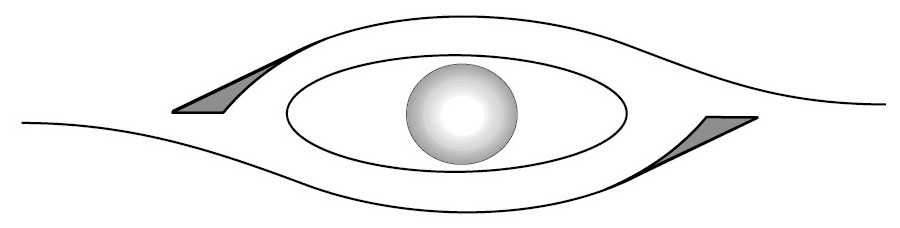 Please List any medications you are taking: ____________________________________________________________________________________________________________________________________________________________________________________FAMILY HISTORY (Please check any that apply to your family history)Disease                                                                              Yes   No      	Disease					    Yes   No     Glaucoma …………………………………………………………..			Cancer ………………………………………………….Cataracts ………………………………………….…………………			Kidney disease ………………………………………Macular Degeneration ……………………………………….			Lupus …………………………………………………….Eye Injury ………………….. …………………..……….………..			Sjogrens Syndrome ………………………………Retinal degeneration/disease……………….……..…….			 Stroke …………………………………………………..Blindness ……………………………………………………………			Thyroid disease ………………………………….…Strabismus   ……………………………………………………..…			Heart attacks ………………………………………..	Amblyopia …………………………………………………………. 			High blood pressure ………………………………Diabetes …………………………………………………………….			Tuberculosis …………………………………….……Arthritis ……………………………………………………………..Please explain or elaborate on any “Yes” answers below OR List any “other” family history conditions:__________________________________________________________________________________________________________________________________________________________________________________________________________________SOCIAL/LIFESTYLE HISTORY					Current Occupation: __________________________						YES      NO						YES      NODo you drive?  …………………………………………………..			Do you drink alcohol?  …………….Do you have Visual difficulty when driving?  …….				    If Yes how often? __________________Do you have problems with night vision?  ………..			Have you ever tried to wear contacts?  			    How often do you read books, magazines, or newspapers?             Daily            Weekly          Monthly         NeverHow often do you use a computer?             Daily          Weekly           Monthly         NeverHow often do you watch television?           Daily           Weekly           Monthly         NeverPlease list your hobbies (Examples: Hiking , Arts & Crafts,  Knitting or Sewing, Mechanics, Reading, Computer , Gardening)        _____________________________________________________________________________________________Amount of hours spent on hobbies:_______            Daily          Weekly         Monthly    Does your current vision affect the ability to fully enjoy your hobbies?           Yes           NoPhysical activity:         Football         Golf         Basketball         Baseball         Skiing        Swimming       Running               Working out       Cycling       Other:  ___________ How many hours:______       Daily       Weekly       MonthlyDoes your current vision affect the ability to fully enjoy your activities?        Yes         No    Are you interested in having Lasik surgery?           Yes           No   If not, why?  _________________________________What would be the determining factor for you?      Need more info       Not sure if a candidate       Fear      No time      Cost Thank you for completing this form.  It is very important to disclose any significant health history to ensure the best care & safety for our patients.   I certify that I have answered these questions honestly & thoroughly:      Patient Signature X______________________                                                                                                                                             Patient Signature